Об апелляциях (9 класс)РЦОИ Тюменской области доводит до Вашего сведения следующую информацию.Получены результаты основного государственного экзамена (ОГЭ) и выпускного государственного экзамена (ГВЭ) (основной период)за 24.05, 25.05.2019г. по иностранным языкам.03.06.2019г. считать днем утверждениярезультатов ГЭК Тюменской области, 04.06.2019 г.- днем объявления результатов участникам ГИА-9. Напоминаем: участник ГИА имеет право подать апелляцию в письменной форме о несогласии с выставленными баллами. Апелляция о несогласии с выставленными баллами подается в течение двух рабочих дней со дня объявления результатов экзамена по соответствующему предмету, т. е.05.06. и 06.06. 2019г. Заседание конфликтной комиссии по иностранным языкамсостоится07 июня 2019г. в 10-00 час. по адресу: г. Тюмень, ул. Володарского, 49, актовый зал (департамент образования и науки Тюменской области). Участник ГИА и (или) его родители (законные представители) при желании могут присутствовать при рассмотрении апелляции. Для участия в заседании конфликтной комиссии всем участникам необходимо иметь при себе документ, удостоверяющий личность, а для родителей (законных представителей) иметь при себе документ, удостоверяющий личность, и документ, подтверждающий родственные отношения с участником (например, свидетельство о рождении участника).Апелляции по вопросам содержания и структуры экзаменационных материалов по учебным предметам, а также по вопросам, связанным с оцениванием результатов выполнения заданий с кратким ответом (1 части), с нарушением, обучающимся требований Порядка или неправильного оформления экзаменационной работы, не рассматриваются КК. Апелляция о несогласии с выставленными баллами подается непосредственно в Конфликтную комиссию или в образовательную организацию, в которой они были допущены в установленном порядке к ГИА. Руководитель образовательной организации, принявший апелляцию, незамедлительно передает ее в Конфликтную комиссиюпо адресу: г. Тюмень, ул. Малыгина, 73, каб. 01 (цокольный этаж) или по факсу: 8 (3452) 39-02-30.По результатам рассмотрения апелляции о несогласии с выставленными баллами КК принимает решениеоб отклонении апелляции и сохранении выставленных баллов либо об удовлетворении апелляции и выставлении других баллов.При этом в случае удовлетворения апелляции количество ранее выставленных баллов может измениться как в сторону увеличения, так и в сторону уменьшения количества баллов.После утверждения результаты ГИА передаются в образовательные организации для ознакомления обучающихся с полученными ими результатами.Апелляции участников ГИА, заявивших участие в заседании конфликтной комиссии и не пришедших в назначенное время, будут рассмотрены без присутствия.PS. Напоминаем участникам о форме одежды. Внешний вид и одежда участников должны соответствовать общепринятым в обществе нормам делового стиля.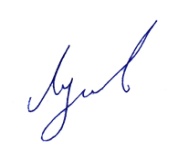 Руководитель РЦОИ							С.Ю. Лунёв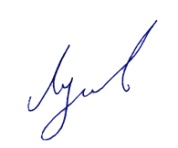 